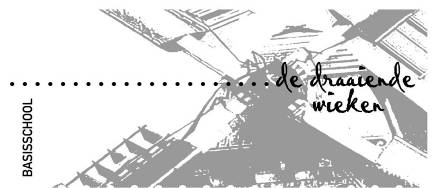 GedragscodeGedragscode? Waarom? Wij hanteren al lang bepaalde afspraken die te maken hebben met onze omgang met leerlingen, ouders of andere betrokkenen. Wij zijn van mening dat het goed is om bepaalde afspraken die je met elkaar moet hanteren op een rijtje te zetten en zo vast te leggen. De richtlijnen die we hierbij hanteren passen binnen onze schoolcultuur. Maar ook de wijze waarop leerkrachten met leerlingen omgaan, hoe leerlingen onderling met elkaar omgaan, de omgang tussen leerkrachten onderling, het omgaan van leerkrachten met ouders bepaalt mede de cultuur en de sfeer op school. Het pedagogisch klimaat krijgt bij ons op school pas echt vorm als er duidelijke afspraken gemaakt worden. Afspraken die een bijdrage leveren aan een prettige, veilige sfeer waarin elkaar geen pijn of verdriet wordt gedaan en waarin we elkaar niet in een bepaalde positie dwingen. Deze afspraken worden weergegeven in de vorm van een gedragscode die van toepassing is op onze school.Gedragscode De gedragscode beoogt een klimaat te scheppen van acceptatie, respect en vertrouwen. Een dergelijk klimaat is voorwaarde om een optimale leer- en werksituatie te bewerkstelligen voor alle leden van onze school. Er dient respect te zijn voor het leven in al zijn schakeringen, met aandacht voor de betekenis van en verscheidenheid in levensbeschouwelijke, culturele en maatschappelijke waarden, zoals die voorkomen in onze samenleving. Om dit binnen ons onderwijs waar te maken, zorgen we voor een veilige school.Bij het vermoeden van strafbare feiten is het onderwijspersoneel verplicht dit te melden bij het bevoegd gezag. Het bevoegd gezag is verplicht aangifte te doen bij een vermoeden van strafbare feiten bij politie/ justitie, na overleg met vertrouwensinspectie.Doel van deze gedragscode - Duidelijkheid verschaffen over wat er wel en niet wordt getolereerd in het gedrag van betrokkenen binnen onze school; - duidelijkheid verschaffen over wat er van elkaar mag worden verwacht in onze school; - het scheppen van een goed pedagogisch klimaat, waarbinnen alle betrokkenen zich prettig en veilig voelen; - het bijdragen aan preventie van machtsmisbruik in ruime zin; - het bevorderen en bewaken van veiligheids-, gezondheids-, en welzijnsaspecten; - het bewaken van de privacy. De vastgestelde gedragscode moet het mogelijk maken dat: 1. betrokkenen elkaar kunnen aanspreken op de naleving van de afspraken 2. ouders en verzorgers kan worden uitgelegd hoe het personeel, hulpouders, stagiaires en vrijwilligers omgaan met de aan hen toevertrouwde kinderen 3. de bekendheid met de gedragscode een preventieve werking heeft 4. verdere gedragsregels kunnen worden opgesteld die op deze gedragscode zijn gebaseerd 5. bij overtreding van de gedragscode de juiste actie kan worden ondernomen. Gedragscode? Voor wie? De gedragscode is bestemd voor: - De leerlingen. - Het personeel van de school. - Andere personen die betrokken zijn bij de school (stagiaires, vrijwilligers, hulpouders e.d.). - De ouders en hun verzorgers in hun relatie tot de school. - Externe tijdelijke medewerkers en bezoekersGedragscode Ons uitgangspunt is dat mannen, vrouwen, jongens en meisjes, ongeacht hun geaardheid, gelijkwaardig zijn. Uitgaande van die gelijkwaardigheid vinden we het van belang dat:- we een klimaat scheppen, waarin kinderen en leerkrachten zich veilig voelen - we respect voor elkaar hebben- we ruimte creëren om verschillend te zijn (dat kan persoonsgebonden zijn en/ofcultuurgebonden)- we voorwaarden scheppen voor kinderen om een positief zelfbeeld te ontwikkelen- we aandacht besteden aan zelfredzaam en weerbaar gedrag. - we een klimaat creëren waarin de kinderen beseffen dat ze verantwoordelijk zijn voor zichzelf, de ander en de omgeving.We verwachten van alle geledingen binnen de school, dat zij zich aan deze vastgestelde gedragsregels houden.1. Gedrag op schoolHet streven naar gelijkwaardigheid binnen de school houdt in, dat de volgende gedragingen niet getolereerd worden:- pestgedrag- in het algemeen grappen, opmerkingen en/of toespelingen (ook van seksuele aard) over uiterlijk, gedrag, kleding e.d. die discriminerend en/of vernederend zijn of die door de ander als discriminerend en/of vernederend worden ervaren- lichamelijke straffen, agressief gedrag- handtastelijkheden, die door de ander als vernederend kunnen worden ervaren.We informeren de ouders over het gedrag van hun kind, indien het kind ontoelaatbaar gedrag vertoont. We leggen grensoverschrijdend gedrag van kinderen altijd vast in ParnasSys.2. Gedrag bij invallersAan het begin van het schooljaar, tijdens de Gouden Weken, maken de groepsleerkracht(en) en de kinderen uit een groep samen een aantal afspraken m.b.t. het gedrag. Algemene (school)regels en afspraken staan omschreven in “De Doorgaande Lijn”. Zowel leerkracht als leerlingen houden zich hieraan. Dus ook wanneer er een invalleerkracht voor de groep staat!Wanneer een kind zich dusdanig storend gedraagt dat de invalleerkracht niet “gewoon” zijn werk kan doen, nemen wij de volgende maatregelen:-De invalleerkracht waarschuwt bij blijvend storend gedrag van een leerling, ondanks toepassing van het beloningssysteem, een M.T. lid.-Het betreffende M.T. lid gaat het gesprek met de leerling aan en wijst de leerling op de consequenties van zijn / haar gedrag. -In eerste instantie volgt er een time out in de kleine pauze. -Als het kind vervolgens het storend gedrag in de groep blijft vertonen, blijft de leerling tijdens de middagpauze binnen (unit 2) of moet de leerling na school een half uur nablijven (unit 3). -De leerling belt dan conform de GDO (Groeps Dynamisch Onderwijs)-afspraken zelf naar huis om aan te geven waarom hij / zij na dient te blijven.3. Schriftelijk en beeldend materiaal in de schoolWe staan niet toe dat er gebruik wordt gemaakt van schriftelijk en beeldend materiaal, waarin de ander wordt voorgesteld als minderwaardig of als lustobject. Materialen met een dergelijk karakter worden op onze school niet aangeschaft en niet verspreid.Er wordt op school steeds meer gebruik gemaakt van computerprogramma’s bij de diverse lesmethoden. Daarnaast maken de kinderen ook vaak gebruik van internet. Om te voorkomen dat er op een verkeerde manier gebruik gemaakt wordt van internet hebben we een internetprotocol opgesteld. Dit internetprotocol is ook vermeld op de website van school.Internetprotocol De kinderen van onze school kunnen gebruik maken van Internet. Wij maken hiervoor gebruik van DuckDuckGo. DuckDuckGo heeft een eigen zoekmachine die kinderen in principe leidt naar Nederlandstalige sites die geselecteerd zijn, waardoor zaken als racistische uitingen en pornografie niet zomaar benaderd kunnen worden. Kinderen kunnen echter ook andere zoekmachines gebruiken. De school maakt gebruik van een centrale contentfilter, die toegang tot ongewenste sites onmogelijk maakt. Elk kind vanaf groep 4 krijgt een eigen e-mailadres. Dit e-mailadres is o.a. nodig om in te kunnen loggen in de chromebooks. Waarom internet? Kinderen maken gebruik van internet ter verrijking van het onderwijs. De software die in ontwikkeling is, verwijst meer en meer naar internetsites voor aanvullend, actueel of alternatief materiaal. Internetactiviteiten worden hiermee steeds meer onderdeel van methodes en leergangen. De oefensoftware bij methodes kan vaak door kinderen via internet benaderd worden. Afspraken: Samen met de kinderen en de leerkrachten hebben wij een aantal afspraken gemaakt. Gedragsafspraken met de kinderen: -Geef nooit persoonlijke informatie door op internet, zoals namen, adressen en telefoonnummers, zonder toestemming van de leerkracht. -Vertel het je leraar meteen als je informatie tegenkomt waardoor je je niet prettig voelt of waarvan je weet dat dat niet hoort. Houd je je aan de afspraken, dan is het niet jouw schuld dat je zulke informatie tegenkomt. -Leg nooit verdere contacten met iemand zonder toestemming van je leraar. -Verstuur bij e-mail berichten nooit foto's van jezelf of van anderen zonder toestemming van je leraar. -Beantwoord nooit e-mail waarbij je je niet prettig voelt of waar dingen in staan waarvan je weet dat dat niet hoort. Het is niet jouw schuld dat je zulke berichten krijgt. -Verstuur ook zelf nooit e-mail waarin dingen staan die niet horen. -Wanneer iemand zich niet aan deze regels houdt, wordt het e-mailadres uitgeschakeld of wordt een internetverbod opgelegd. Mobiele telefoons:Naast de leuke en praktische kant van het mobieltje, heeft deze voor schoolgebruik geen meerwaarde. Helaas gebeuren er namelijk ook soms ongewenste dingen mee. Gebruik van mobiele telefoon, maar ook de smartwatch of vergelijkbare apparaten waarmee opnames kunnen worden gemaakt, zijn voor kinderen niet toegestaan op school. Dat betekent dat deze apparaten niet mee naar school mogen worden meegenomen. Ook niet tijdens schoolreisjes of andere activiteiten vanuit school. Kinderen zijn via school of leerkracht bereikbaar en ze kunnen vanuit school naar huis bellen als dat nodig mocht zijn.Alleen in uitzonderlijke gevallen kunnen ouders en verzorgers ontheffing aanvragen bij de directie. De leerlingen die om veiligheidsreden op weg van en naar school een mobieltje bij zich hebben, hebben hiervoor toestemming nodig van de leerkracht. Voor aanvang van de lessen wordt het mobieltje uitgezet en ingeleverd bij de leerkracht. Na schooltijd ontvangt de leerling het mobieltje weer terug.Afspraken met de leerkrachten: -Internet wordt gebruikt voor opbouwende educatieve doeleinden. -Er worden geen sites bekeken die niet aan onze fatsoensnormen voldoen. -Er wordt aan de kinderen uitgelegd waarom zij bepaalde sites wel of niet mogen bekijken. -De leerkracht draagt zorg voor een omgeving waarin kinderen open kunnen vertellen wanneer zij op een ongewenste, onbedoelde site komen. Het is meestal immers niet hun schuld. -Regels en wetten met betrekking tot copyright worden in acht genomen. -Informatie die terug te voeren is op leerlingen mag niet op het openbare deel van het internet terechtkomen. -Namen in combinatie met foto's van kinderen worden niet op het net gepubliceerd. In voorkomende gevallen alleen met toestemming van de ouders. Ook voor het publiceren van individuele foto's wordt eerst toestemming gevraagd. -Voor e-mail geldt ook het briefgeheim, maar op grond van hun pedagogische verantwoordelijkheid mogen de leerkrachten e-mail van leerlingen bekijken. Cyberpesten Cyberpesten gebeurt vaak buiten de school. Het ruziën en pesten gaat op school door. Er ontstaat een onveilig klimaat. Schoolresultaten lijden eronder. Kinderen kunnen minder goed leren. Cyberpesten heeft een grote impact op de individuele leerling en op het schoolklimaat. Dit protocol stuurt aan op een integrale aanpak in samenwerking met de ouders. Er zijn vele vormen van cyberpesten: berichten versturen via bv. (groeps)apps, schelden, roddelen, bedreigen, foto’s van mobieltjes en webcam op internet plaatsen, privégegevens op een site plaatsen, wachtwoorden en credits stelen en misbruiken etc. Diverse leerlingen krijgen wel eens te maken met cyberpesten. De effecten van cyberpesten kunnen erger zijn dan bij traditioneel pesten. Opnames die via de webcam worden gemaakt, worden vastgelegd door een ander. Deze opnames verdwijnen nooit meer. Over de hele wereld kan een foto op een site staan. Foto’s die eenmaal op internet staan zijn soms niet meer te verwijderen. Er zijn verschillende vormen van cyberpesten die strafbaar zijn. Leerlingen realiseren zich dat vaak niet. Evenals wanneer het slachtoffer lichamelijk letsel of materiële schade is toegebracht, kan de politie worden ingeschakeld. AanpakOp De Draaiende Wieken kiezen wij voor een curatieve aanpak. Signalen van cyberpesten nemen we altijd serieus. Wanneer de leerkracht signaleert, dat er sprake is van cyberpesten, volgt hij/zij onderstaande aanpak. Het is daarbij niet van belang of het cyberpesten binnen of buiten school gebeurt. -Geef steun en luister naar de leerling. -Adviseer de leerling en/of de ouders/verzorgers bewijslast te verzamelen / berichten te bewaren en op te slaan. -Probeer de dader te achterhalen via systeembeheerder en slachtoffer. -Bespreek het met de vertrouwenspersoon. -Spreek de pesters aan. -Voer eventueel een klassengesprek. -Neem naar aanleiding van de voorgaande stappen contact met de ouders op. -Probeer de dader op te sporen. Indien het bericht vanuit school verstuurd is, is soms de identiteit van de dader te achterhalen door uit te zoeken vanaf welke computer op school het bericht is verzonden. Vanzelfsprekend heb je daar wel (technische) ondersteuning van een ICT-coördinator, systeembeheerder, en/of externe beheerder voor nodig. -Ga na wanneer het bericht verstuurd is en welke klas op dat moment gebruik maakte van de computers. De stijl van het bericht en eventuele taalfouten kunnen de dader verraden. De dader kan wellicht ook worden gevonden door in de klas te praten over wat er is gebeurd. Soms is het niet mogelijk een dader te achterhalen en zit er niets anders op dan het effect te minimaliseren. Dat kan het beste door het slachtoffer op het hart te drukken niet te reageren op haatmail of andere ongewenste berichten. Sociale mediaSociale media bieden de mogelijkheid om te laten zien dat je trots bent op je school. Het kan een bijdrage leveren aan een positief imago. Het is echter ook belangrijk om te beseffen dat met berichten op sociale media ook (onbewust) de goede naam van de school en betrokkenen geschaad kan worden. Bewust en verantwoordelijk omgaan met sociale media is daarom van wezenlijk belang. De richtlijnen voor het gebruik van sociale media op onze school hebben we in het onderstaande protocol opgenomen.Voor alle gebruikers (leerlingen en leerkrachten) geldt:-Het is medewerkers en leerlingen niet toegestaan om tijdens de lessen actief te zijn op sociale media, tenzij door de schoolleiding of door leraren hiervoor toestemming is gegeven.-Het is toegestaan om kennis en informatie te delen, mits het geen vertrouwelijke of persoonlijke informatie betreft en andere betrokkenen niet schaadt.-Iedereen is persoonlijk verantwoordelijk voor de inhoud die hij/zij publiceert op sociale media.-Iedereen dient zich ervan bewust te zijn dat de gepubliceerde teksten en uitlatingen voor onbepaalde tijd openbaar zijn, ook na verwijdering van het bericht.-Het is niet toegestaan om foto-, film-, en geluidsopnamen van schoolgerelateerde situaties op sociale media te zetten, tenzij betrokkenen hier uitdrukkelijk toestemming voor hebben gegeven.-Het is medewerkers niet toegestaan om "vrienden” te worden met leerlingen op sociale media.-Als fatsoensnormen worden overschreden (bv. pesten, kwetsen, bedreigen etc.) neemt de school passende maatregelen.-Leerlingen en/of ouders/verzorgers die in strijd met dit protocol handelen maken zich schuldig aan verwijtbaar gedrag. Alle correspondentie omtrent dit onderwerp wordt opgenomen in het leerling dossier. -Afhankelijk van de ernst van de uitlatingen, gedragingen en gevolgen worden naar de leerlingen en/of ouders/verzorgers toe maatregelen genomen die variëren van waarschuwing, nablijven, schorsing tot verwijdering van school.-Indien de uitlating van leerlingen en/of ouders/verzorgers en medewerkers mogelijk een strafrechtelijke overtreding inhoudt, wordt aangifte gedaan bij de politie.4. Schoolse situaties- Lichamelijk contactWe proberen lichamelijk contact met leerlingen in principe te vermijden. We denken hierbij aan zoenen, knuffelen, op schoot zitten etc. Er is uiteraard een verschil in de omgang met kinderen in de onderbouw en de bovenbouw. Natuurlijk is een knuffel, het even op schoot zitten of een aai over de bol in sommige gevallen een goed pedagogisch middel, maar het is altijd van belang er goed op te letten hoe het kind dit ervaart.- Aan- en uitkledenIn unit 1 worden, indien het nodig is, kinderen geholpen met het aan- en uitkleden. In unit 2 en unit 3 gebeurt dit niet meer.- GymnastieklessenHet omkleden in unit 3 (groepen 6 t/m 8) door jongens en meisjes gebeurt gescheiden. Als de leerlingenaantallen in unit 2 hierom vragen kleden de jongens en de meisjes zich ook in deze groepen groepen gescheiden om. Bij een melding van ontoelaatbaar gedrag, wordt dit op de GDO-manier opgelost en waar nodig wordt er een consequentie in de vorm van een time-out of nablijven aan verbonden.  De leerkracht houdt voor en na de gymles toezicht, met inachtneming van de algemeen geldende uitgangspunten. In de gymles is lichamelijk contact soms niet te vermijden. We gaan daar uiteraard zorgvuldig mee om.- Eén op één situatiesWe proberen te vermijden dat kinderen alleen met een leerkracht in een ruimte zijn, zonder dat er andere collega’s in de buurt zijn. Het kan gaan om een pedagogisch gesprek of een vertrouwelijk gesprek. Bij een pedagogisch gesprek kunnen eventueel nog andere kinderen in de ruimte zijn. Dat is bij een vertrouwelijk gesprek lastiger. We willen niet dat mensen in een kwetsbare situatie terechtkomen. Derhalve worden de kindgesprekken door de leerkrachten van de groepen 3 t/m 8 tijdens de gymlessen in de sporthal, op de tribune, gevoerd. De kindgesprekken in de groepen 1 en 2 worden in school gevoerd en wel in het Wiekennest of in het aangrenzende kantoor. Voor bepaalde toetssituaties (bv. AVI / DMT-toetsing), is het niet te vermijden dat een leerkracht één op één met kinderen aan het werk is. De kinderen moeten tijdens deze toetssituatie de mogelijkheid krijgen om zo optimaal mogelijk te presteren en dat kan alleen in een rustige omgeving waarin ze zo weinig mogelijk afgeleid worden.In dit kader willen we ook nogmaals wijzen op de afspraak binnen de groepen 1 en 2 dat de leerkrachten de kinderen niet verschonen en na het toiletgebruik de billen van de kinderen niet schoonmaken.- SchoolkampenDe leiding bestaat uit mannelijke en vrouwelijke begeleiders. We gaan uit van dezelfde gedragsregels die op school gelden. De jongens en meisjes slapen gescheiden.- KledingvoorschriftLeerkrachten en stagiaires gaan niet gekleed in naveltruitjes en zorgen ervoor dat de rug bekleed blijft. De kleding moet zodanig zijn, dat er geen aanstoot aan genomen kan worden. Leerkrachten, stagiaires en leerlingen dragen geen petjes of mutsjes.Hoofddoekjes zijn toegestaan (vanuit geloofsovertuiging en als haarversiering een brede haarband of een klein hoofddoekje). Voorhoofd en gezicht moeten zichtbaar zijn.GedragsprotocolInleidingGoede leerprestaties kunnen bereikt worden als leerlingen en leerkrachten met plezier naar school gaan. Een veilig klimaat en een prettige sfeer dragen hier sterk aan bij. Respect voor elkaar staat bij ons hoog in het vaandel en algemene fatsoensnormen en goede omgangsvormen vinden we belangrijk.Daarom hebben we afgesproken dat alle bij de school betrokkenen zich houden aan het volgende gedragsprotocol. Hierin is te lezen wat leerlingen en ouders van de school kunnen verwachten en wat de school van leerlingen en ouders verwacht.We vinden dat het personeel een voorbeeldfunctie heeft met betrekking tot dit gedragsprotocol en dat het vanzelfsprekend is dat wij hierop aanspreekbaar zijn. Omgaan met dit gedragsprotocol zal dan ook regelmatig tijdens studiedagen of unitvergaderingen aan de orde komen.Dit gedragsprotocol zal jaarlijks worden geëvalueerd en bijgesteld.Onaanvaardbaar en antisociaal gedragOnder onaanvaardbaar gedrag verstaan wij over het algemeen alle gedrag dat niet in overeenstemming is met de visie van onze school. Concreet zien wij het volgende gedrag als onaanvaardbaar of als antisociaal:- pesten- bedreiging- lichamelijk en/of verbaal geweld- agressie- discriminatie- ongewenste intimiteiten- stelen- vernieling- schelden en vloeken- arrogant en/of respectloos gedrag- aanhoudend storend gedrag - social media op een verkeerde manier (pestend, scheldend) gebruikenAlgemene omgangsregels: Aandacht, respect, samen.Op onze school:- luisteren wij naar elkaar en geven elkaar de ruimte een boodschap duidelijk te maken.- accepteren wij elkaar en mag er verschil zijn tussen mensen.- helpen wij elkaar daar waar wij kunnen en waar dat gevraagd wordt.- gehoorzamen kinderen aan volwassenen.- werken en doen wij dingen samen en sluiten niemand buiten.Algemene gedragsregels:Op onze school:- gebruiken wij geen schuttingtaal, obscene gebaren, schreeuwen we niet en staan we fysieke daden ten opzichte van anderen niet toe.- gaan wij zorgvuldig met eigen spullen en die van anderen om en verzorgen onze leefomgeving.- lossen wij ruzies, conflicten en meningsverschillen op door met elkaar in gesprek te gaan.- roddelen wij niet over anderen (ook niet via social media) en praten wij eerlijk en rechtstreeks tot de betrokkene.- accepteren wij geen pestgedrag.- noemen wij elkaar bij de naam en gebruiken geen bijnamen.- zorgen we ervoor dat een conflict van/met anderen niet (verder) escaleert.- zijn wij zelf verantwoordelijk voor onze daden en kunnen wij daarop worden aangesproken.- komen wij op tijd.- vinden we dat deze regels op school en daarbuiten gelden.Regels voor leerlingenAls eerste noemen we de 3 belangrijkste GDO-regels:1. We gaan op een prettige manier met elkaar om.2. We gaan op een correcte manier met elkaar om.3. Ik verbeter de omgang tussen kinderen.4. Ruzies worden uitgesproken en bijgelegd volgens het GDO-beleid. In dit kader hebben we een aantal hulpregels die kinderen helpen bij ruzie:Als je ruzie krijgt probeer je het samen op te lossenLukt dit niet dan ga je naar de juffrouw of meester op de speelplaatsVind je dat het niet opgelost wordt dan zeg je dit tegen de conflictmeester of conflictjufJe mag elkaar pas aanraken als je weet dat de ander het goed vindtWe praten op een prettige manier met elkaar. Dus: je mag op school niemand uitscheldenWe gaan vreedzaam met elkaar om. Dus: je mag elkaar op school niet slaan, schoppen of spugen5. Je blijft van elkaars spullen af.6. Je luistert naar elkaar. Iedereen mag voor zijn of haar mening uitkomen. 7. Samen zorg je ervoor dat het netjes blijft in en om het schoolgebouw. Binnen het gebouw geldt dit zowel voor de klas als voor de toiletten en de gangen.8. Pesten is verboden. Let op elkaar en zorg er op een positieve manier voor, dat niemand wordt gepest. Je zorgt samen voor een goede sfeer. Pesten is opzettelijk, en steeds weer opnieuw, gedurende een langere tijd een andere leerling fysiek en/of geestelijk pijn doen. Pesten gebeurt vaak ook nog onzichtbaar voor ouders of leerkrachten. Bij pesten is het belangrijk dat dit ook door school geconstateerd wordt en dat er een grote zekerheid is over de dader en de pestactiviteiten. Omdat pesten vaak stiekem en buiten het toezicht van school gebeurt, is het erg belangrijk dat ouders en school goed met elkaar afstemmen.Het pestprotocol kent een aantal vaste stappen:De ouders van de pester en de betreffende leerling zelf worden uitgenodigd voor een gesprek. In dat gesprek wordt afgesproken dat het pesten per direct moet stoppen.Mocht het pesten dan toch doorgaan, dan volgt er een officiële waarschuwing, waarbij wordt kenbaar gemaakt dat bij een volgende constatering een schorsing van een dag volgt.Stopt het pestgedrag niet dan volgt de pedagogische maatregel: één dag schorsing.Als na de schorsing van een dag het pestgedrag blijft voortduren en dat wordt ook zo vastgesteld door school, dan volgt een langdurige schorsing en daarna verwijdering van school.Regels voor leerkrachten en ondersteunend personeel1. Je zorgt heel bewust voor een positieve uitstraling waarbij complimenten, stimulans en beloning kernwoorden zijn van je aanpak.2. Je hanteert beleefdheidsvormen naar de kinderen toe en behandelt ze met respect ten aanzien van hun eigenheid en ontwikkeling.3. Je hanteert een net en zorgvuldig taalgebruik naar kinderen toe.4. Als leerkracht zorg je actief voor een sfeer van rust en veiligheid. Brutaliteit, agressiviteit en ongedisciplineerdheid bij kinderen bestrijd je actief, zorgvuldig en professioneel.5. Probleemgedrag ontstaat met name in een omgeving waar verschillen tussen kinderen niet worden geaccepteerd en gewaardeerd. Zorg dus voor een omgeving waarin verschillen wel worden geaccepteerd en gewaardeerd.6. De meeste school- en groepsregels gelden natuurlijk ook voor jou. Wanneer je regels ’overtreedt’, leg de leerlingen dan uit waarom.7. Leerkrachten kunnen elkaar aanspreken op gedrag van leerlingen. Ook kunnen leerkrachten elkaar aanspreken op elkaars gedrag. Dit gebeurt op een opbouwende manier.8. Het team draagt een gezamenlijke verantwoordelijkheid voor alle leerlingen. de omgang met collega’s, leerlingen en ouders wordt openheid, eerlijkheid en tact betracht.10. Als een gesprek met ouders niet goed verloopt, wordt dit bij de directie gemeld. De directie nodigt in dat geval de ouders uit voor een gesprek, bij voorkeur samen met de leerkracht. Er worden afspraken met de ouders gemaakt.Er is een terugkoppeling naar de leerkracht en/of de ouders en indien nodig een vervolggesprek.Aandachtspunten voor oudersWij verzoeken ouders om zich ervan bewust te zijn, dat onze school een leeromgeving is en dat het van groot belang is dat leerlingen het correcte voorbeeldgedrag zien, zowel van leerkrachten als van ouders. Wij vragen ouders om ons te ondersteunen in het hanteren van het gedragsprotocol. Ook verwachten we van ouders in diverse situaties (bv. tijdens een schoolreis of sportdag) voorbeeldgedrag. Dit betekent ook dat de ouders niet roken bij activiteiten op school, waar kinderen bij betrokken zijn.Wij verwachten dat leerlingen en ouders van onze school dit protocol onderschrijven en naar deze regels handelen en daarop aangesproken kunnen worden. Wij verwachten tevens dat ouders hun klachten of problemen kenbaar maken. Bij wangedrag van ouders kan aan de ouders de toegang tot de school door de directie geweigerd worden als de veiligheid van leerlingen en/of leerkrachten in het geding is.De doorgaande lijn:Basisschool De Draaiende Wieken zet zich in voor de ontwikkeling van kinderen van 4-12 jaar. Een ononderbroken ontwikkeling die kinderen in staat stelt hun talenten te ontplooien in een omgeving die daar volledig op is ingericht.Naast de thuisomgeving en de buurt hebben kinderen in de leeftijd van 4-12 jaar te maken metonderwijs. Thuisomgeving, buurt en onderwijs beschouwen we niet als gescheiden werelden: ze zijn allen gericht op de ontwikkeling van het kind.Een ononderbroken ontwikkeling staat ons voor ogen als we spreken over de doorgaande lijn.In de samenleving zien we ontwikkelingen die invloed hebben op ouders, kinderen, buurt en dus ook op onze school:• Er is sprake van een toenemende druk op scholen om samen met de oudersverantwoordelijkheid te nemen voor de opvoeding en de brede ontwikkeling van de kinderen. Hoewel wij als school vinden dat ouders een primaire taak hebben in de opvoeding van hun kinderen.• Het is een gegeven dat kinderen hun kennis en vaardigheden niet meer alleen op schoolopdoen.• Het gezins- en buurtleven verandert. Steeds vaker zien we bv. dat problemen, die in de buurt of in de vereniging zijn ontstaan ook in school terechtkomen.• Scholen worden steeds meer aangesproken om een doorgaande ontwikkelingslijn voor dekinderen te realiseren.Geen school kan zich ontwikkelen en staande houden los van de samenleving. Ieder zal moeteninspelen op veranderingen in de verbanden waarbinnen kinderen zich bewegen. In de voorgaande gedragscode en het gedragsprotocol hebben we bepaalde afspraken die te maken hebben met onze omgang met leerlingen, ouders of andere betrokkenen vastgelegd. In de doorgaande lijn willen we specifieke regels en afspraken die te maken hebben met het functioneren van kinderen en leerkrachten op de speelplaats, in het schoolgebouw in het algemeen en in de groepen vastleggen.Algemene afspraken:*Aankomst op school: De speelplaats is wandelgebied. De kinderen die met de fiets komen, lopen met de fiets aan de hand naar de fietsenstalling en zetten daar de fiets weg. Voor en na school is er toezicht op de speelplaats. *Inlooptijd:De leerkrachten staan op de gang bij de deur en verwelkomen de kinderen (gastvrouw / heer) of zijn in de klas met kinderen aan het werk. Kinderen doen bij binnenkomst hun lunch in de koelkast en gaan vervolgens op hun plaats zitten om te lezen.De ouders komen niet mee naar binnen tenzij er zeer dringende zaken zijn, die aan de groepsleerkracht doorgegeven moeten worden. Een uitzondering op deze afspraak zijn de ouders van de nieuwe kleuters. Tijdens gewenningsdagen en de eerste week dat de kinderen definitief de school bezoeken, mogen hun ouders wel mee naar binnen.*Routines bij het verlaten van de klas:
De leerkrachten staan bij de deur als de kinderen naar buiten gaan om te spelen, of naar huis gaan. De kinderen verlaten de klas pas als de leerkracht hen daar de toestemming voor geeft. *Het naar het toilet gaan:Er gaat telkens maar 1 leerling (1 jongen óf 1 meisje naar de w.c. tussendoor).’s Morgens mogen de kinderen vanaf 9.15 u. tot 10.00 u. naar het toilet.Na de ochtendpauze vanaf 11.15 u. tot 11.45 u.Na de middagpauze vanaf 13.30 u. tot 14.30 u.Als de kinderen na de pauze naar binnen komen is het niet de bedoeling dat ze naar de w.c. gaan. Dit had voor de kleine pauze moeten gebeuren.Voor de kinderen van de groepen 1, 2 en 3 worden er geen vaste w.c.-tijden vastgesteld (het liefst niet tijdens de kringactiviteit of de instructie).Het is de taak van alle kinderen en de leerkrachten om erop te letten dat de w.c.’s netjes blijven. Van de doekjes om de handen af te drogen wordt na gebruik een prop gemaakt en deze wordt vervolgens in de daarvoor bestemde prullenbak gedaan (we zien dat er veel doekjes naast de bakken terecht komen, als er geen prop van gemaakt wordt. Dit maakt een slordige, onopgeruimde indruk.).*Routines en afspraken tijdens de pauzes:-GDO-beleid en afspraken sport– en spelspeelplaats (midden –en bovenbouw) worden toegepast (het GDO-beleid wordt omschreven in het document “Veilige school volgens- Beter omgaan met elkaar”). -Spelen is uitsluitend toegestaan binnen de hekken van de speelplaats.-Spelen: alleen op steen, dus niet op het gras en in of bij de “plantenbak”. Als de kinderen toch op het gras, tussen de struiken of bij de plantenbak spelen, volgt er een time out.-Rolschaatsen, skeeleren etc. is niet toegestaan.-Houd het schoolplein schoon en netjes; afval in de daarvoor bestemde bakken-Niet klimmen op de hekwerken; maak gebruik van de speeltoestellen.-Voetballen in unit 3 mag alleen op het voetbalveldje of in de pannakooi. Het rode en blauwe veld worden voor de overige sporten gebruikt. De kinderen van unit 2 kunnen op het tussenstuk tussen de speelplaats van unit 2 en unit 3 voetballen. Daarnaast mag er alleen nog maar met een bal gespeeld worden bij de ballenvangers (speelplaats unit 2). De kinderen mogen tijdens de pauzes geen eigen ballen gebruiken op de speelplaats. Dit mag wel als ze na school blijven spelen. -Twee leerlingen uit groep 8 leggen voor de kleine en de grote pauze de ballen in de klassen (unit 3) die de betreffende sporten op de speelplaats van unit 3 gaan doen. -De kinderen van unit 2 hebben hun eigen bal per klas. Er kan volgens een schema gevoetbald worden, of met de ballenvanger gespeeld worden. De speelplaats van unit 1 en unit 2 is verder om te klimmen (speeltoestel, klimmuur), te koprollen (duikelrekken), tikspelletjes te spelen etc.-Ook de kleuters hebben naast de fietsen en karren, ballen ter beschikking waarmee ze kunnen voetballen of andere balspellen kunnen spelen.-Het valt op dat er regelmatig verpakkingen van pauzehapjes op de grond worden gegooid. In die zin is het onze taak om de kinderen te blijven wijzen op: houd de gangen en het schoolplein schoon en netjes; afval in de daarvoor bestemde bakken!-Na de toeter van 10.30 uur en 12.25 uur wordt het spel meteen beëindigd.-Bij slecht weer wordt in de kleine pauzes toezicht gehouden door de leerkrachten die op het toezichtrooster vermeld zijn (leerkracht die toezicht heeft op de spelspeelplaats houdt toezicht bij unit 2; leerkracht van unit 3 die toezicht heeft op de sportspeelplaats houdt toezicht bij de bovenbouwgroepen). Tijdens de grote pauze worden er telkens 2 groepen aan elkaar gekoppeld, die naast elkaar liggen. De leerkrachten van die groepen maken een afspraak wie de eerste helft van de pauze toezicht houdt en wie de tweede helft.-Tussen 08.15 en 08.30 uur niet rondhangen op de speelplaats of in de gangen, maar naar het eigen lokaal gaan.*Drinken / bidons:-De bidons worden iedere dag mee naar huis genomen, ze worden thuis omgespoeld en ze worden gevuld met uitsluitend water mee naar school gebracht.-De bidons/flesjes blijven binnen, deze mogen niet mee naar buiten in de pauze of tijdens het buiten spelen.-De bidons gaan tijdens de muziekles niet mee naar het muzieklokaal.-De bidons worden niet gebruikt als de kinderen op het chromebook bezig zijn.-Groep 1/2 heeft de bidons/flesjes in of op de koelkast staan en de kinderen gaan een paar keer per dag drinken.-Alleen in de pauze mogen de bidons/flesjes bijgevuld worden door de leerlingen.-Tijdens de instructie mogen de kinderen niet drinken, omdat dit voor overlast zorgt. Ze mogen wel drinken tijdens de zelfstandige verwerking en het wisselen van de lessen.-Spelen de kinderen met de bidon tijdens de les? Dan gaat de bidon aan de kant.*Algemeen:-De gangen in school zijn wandelgebied!-Tussen 8.30 en 12.15 u. en tussen 12.45 en 14.45 u. zijn de gangen ook stiltegebied. De kinderen moeten in de klassen en op de leerpleinen ongestoord kunnen werken.-Als kinderen op de leerpleinen werken gelden hier de regels van het Rode Stoplicht, tenzij de daar aanwezige leerkracht of onderwijsondersteuner anders bepaalt.*In de klas:Enkele jaren geleden hebben we het beloningssysteem ingevoerd. Vanuit de gezamenlijke waarden veiligheid en respect zijn voor de hele school, de klaslokalen, de leerpleinen, de gangen en de gymzaal duidelijke afspraken gemaakt over gewenst gedrag. De afspraken zijn (veelal) samen met de kinderen gemaakt en zijn ook zichtbaar in de klas en de school. Het doel van het beloningssysteem is het creëren van een veilig en positief onderwijsklimaat voor alle leerlingen. We willen daarbij vooral de nadruk leggen op het versterken van gewenst gedrag. Wij zien belonen als een krachtig en positief middel in de opvoeding. Ons beloningssysteem gaat uit van de volgende kernprincipes:We ontwikkelen duidelijke gedragsverwachtingen. We bepalen samen (veelal samen met de leerlingen) welk gedrag we willen horen en zien;We communiceren en (waar nodig) onderwijzen de verwachtingen: we leren kinderen welk gedrag gewenst is en welk gedrag ongewenst is (en waarom);We (h)erkennen en bekrachtigen gewenst gedrag;We minimaliseren de aandacht voor ongewenst gedrag om het storend effect voor de rest van de groep zo klein mogelijk te houden;We zijn duidelijk en consequent voor wat betreft de consequenties van ongewenst en van gewenst gedrag.Hoe werkt het beloningssysteem op onze school in unit 2 (groepen 3 t/m 5) en unit 3 (de groepen 6 t/m 8)?We werken in het beloningssysteem met kleuren. Welke kleuren kaartjes gebruiken we en welke betekenis hoort bij deze kleuren ?-De blauwe kleur: superdag. Het woord zegt het eigenlijk al. De leerling heeft heel goed gewerkt en met de andere kinderen en de leerkracht een prima dag gehad. Het kind krijgt dan gedurende de dag een blauw kaartje.-De groene kleur: klaar om te leren. Alle kinderen starten de schooldag met een groene kleur. Een kind dat op het einde van de dag een groen kaartje heeft, heeft goed gewerkt en met de andere kinderen en de leerkracht een goede dag gehad.-De gele kleur. Deze kleur wordt alleen in unit 2 toegepast, omdat de kinderen nog moeten wennen aan het beloningssysteem en aan bepaalde afspraken binnen de school. Het gele kaartje betekent “opgepast ik heb je al eens moeten waarschuwen en het gaat nog niet helemaal goed”.-De oranje kleur: laatste waarschuwing. De leerkracht maakt hiermee duidelijk aan het kind dat hij of zij ondanks herhaaldelijk waarschuwen nog niet het gewenste gedrag vertoont.-De rode kleur: het is de leerling niet gelukt om het gewenste gedrag te laten zien en hij / zij krijgt (bij het buiten spelen) een time out. De leerling zit dan de eerstvolgende pauze tijdens het buitenspel op de time out plek op de speelplaats en mag voor de duur van de time out niet meespelen. De leerkracht bepaalt de duur van de time out. Een time out duurt in de regel 5 minuten of 10 minuten. Wanneer de leerling een time out krijgt tijdens de middaguren, betekent dit dat hij de eerstvolgende pauze de volgende dag op de time outplek gaat.De kinderen kunnen gedurende de dag van bv. een groen kaartje naar een oranje kaartje of zelfs een rood kaartje gaan, maar als het kind gedurende de dag het gewenste gedrag laat zien kan het ook van een oranje naar een groen kaartje gaan. Op het einde van de dag wordt de balans opgemaakt en wordt er in de groep gekeken op welke kleur de kinderen geëindigd zijn. De kinderen die een andere kleur kaartje dan groen hebben ruilen dit kaartje in een groen kaartje, want de volgende dag starten alle kinderen weer met een schone lei (groen kaartje). De leerkracht houdt dus dagelijks bij op welke kleur de kinderen in de groep geëindigd zijn. Waarom doet hij of zij dit ?Om het gewenste gedrag te belonen, krijgen de kinderen die binnen een bepaalde periode iedere dag op een groen of blauw kaartje geëindigd zijn een beloningsactiviteit van 15 minuten. De kinderen mogen daarbij zelf meebepalen wat ze tijdens deze beloningsactiviteit willen doen (er kan bv. gekozen worden voor een extra buitenspel moment).Andere afspraken, naast het beloningssysteem-Als leerlingen in de groepen 6 t/m 8 3 keer het huiswerk vergeten blijven ze een half uur na. Datzelfde geldt voor 3 keer vergeten van de gymspullen. 3 keer te laat komen betekent eveneens een half uur nablijven. -Als de kinderen na moeten blijven maken ze taal- of rekenwerk, of schrijven ze strafregels.-De kinderen gebruiken in de klas uitsluitend potlood, gum en liniaal van school. De kinderen krijgen vanaf groep 3 ieder leerjaar 2 potloden en 2 gummen door de school aangeboden. Als de kinderen meer dan 2 portloden of gummen per schooljaar gebruiken vragen we hier een vergoeding van €0,15 (portlood) en € 0,05 (gum) voor. Er worden geen schrijfmaterialen van thuis meegenomen. -Ook krijgen de kinderen in groep 3 en in groep 6 een etui van school aangeboden. Als de kinderen meer dan 2 etuis nodig hebben vragen we hier een vergoeding van €1,00 voor.-De kinderen van de groepen 7 en 8 nemen een agenda mee van thuis, zodat ze leren hun huiswerk en andere afspraken op een correcte manier in de agenda te schrijven. In groep 6 mogen de kinderen ook al gebruik maken van een eigen agenda.-Op het einde van de lesdag ruimen de leerlingen hun tafels netjes op, zodat er niet onnodig spullen op tafel blijven liggen.-Als de leerkracht tijdens de lestijd uit de klas is, gelden de regels van het rode stoplicht (als de kinderen zelfstandig werken), of het oranje stoplicht (als de kinderen samenwerken in groepjes).Afspraken met betrekking tot het Opbrengstgericht werken:*Planmatig handelen:-De leerkracht observeert de leerlingen geregeld en neemt regelmatig toetsen af. Toetsresultaten worden ingevoerd in ParnasSys. Analyses van de toetsen (zowel methodegebonden als ook leerlingvolgsysteem toetsen) worden opgenomen in het groepsprofiel. Ook de observatiegegevens worden opgenomen in het groepsprofiel en door de huidige groepsleerkracht op het einde van het schooljaar opgenomen in het groepsprofiel start van het volgend schooljaar, zodat de nieuwe groepsleerkracht naast hetgeen besproken is in de groepsoverdracht al de nodige gegevens heeft.In unit 1 worden de observaties van de leerkrachten ingevoerd in KIJK.-Na de LOVS toetsing midden schooljaar en de groepsbesprekingen worden de groepsprofielen “aanvulling midden schooljaar” gevuld.-HGA’s , HGPD's en OPP's worden 2 keer per jaar geëvalueerd, waarna er beredeneerde keuzes voor het vervolg gemaakt worden.*Kindgesprekken:In het onderwijs ligt dagelijks de uitdaging om kinderen te stimuleren in hun ontwikkeling en ervoor te zorgen dat ze zich prettig voelen en betrokken zijn bij hun leerproces. In gesprek gaan met een kind levert niet alleen inzichten op voor de voortgang in het leer -en ontwikkelingsgesprek van het kind, maar leert een kind ook om kritisch te denken, te reflecteren op zichzelf en anderen en creatief mee te denken in oplossingen. Kinderen weten vrijwel altijd waar de schoen wringt en ze weten ook wat kan helpen om een stapje verder te komen. In die zin willen we niet praten over het kind, maar mét het kind en samen op zoek gaan naar: “wat kan ik al; wat kan ik nog leren; wat wil ik nog leren en hoe ga ik dat doen?”We hebben binnen het team afgesproken dat we vier gesprekrondes per kind per schooljaar voeren. De inhoud van de kindgesprekken is als volgt vastgesteld:Kennismakingsgesprek (tot aan de herfstvakantie)Doelengesprek 1 (tot aan de kerstvakantie)Doelengesprek 2 (evaluatie vorig doel en opstellen nieuw doel; t/m de meivakantie)April t/m juli evaluatie doel 2 en terugblik executieve functies begin schooljaar.De kindgesprekken worden door de groepsleerkrachten van de groepen 3 t/m 8 gevoerd tijdens de gymlessen (in de sporthal) of tijdens de muzieklessen (in het eigen lokaal). De kindgesprekken door de groepsleerkrachten in de groepen 1 en 2 worden in het Wiekennest of het aangrenzende kantoor gevoerd.*Bewegend leren:Bewegen tijdens het leren heeft een positieve invloed op de hersenactiviteiten bij kinderen. Hierdoor kunnen ze zich beter concentreren en neemt de taakgerichtheid toe. Onderzoek naar het effect van fysiek actieve reken -en taallessen laat zien dat kinderen direct na deze lessen meer gericht zijn op hun taak en dat hun reken -en spellingvaardigheden verbeteren. In onze visiezin “Een eigenwijze school in beweging”, onderstrepen wij het belang van bewegen in algemene zin, maar ook het bewegend leren. Bewegend leren heeft een vaste plek op de lesroosters van alle groepen, waardoor er in alle groepen dagelijks minimaal 15 minuten ruimte is voor bewegend leren, waarbij het bewegen gecombineerd wordt met reken -of talige activiteiten*Plannen en organisatie van de les:-De lkr. heeft een lesplanning. In de lesplanning  is minimaal het lesdoel, de afstemming en de evaluatie opgenomen. De beginsituatie is gebaseerd op de evaluatie van de vorige les.-De lkr. gebruikt de leertijd efficiënt. De lkr. laat geen tijd verloren gaan aan het begin, tijdens en aan het einde van de les. Dit geldt ook bij wisseling van de les. De lkr. kan er in dit kader voor kiezen om de kinderen als ze intensief gewerkt hebben bij wisseling van de les een energizer of een kort “praatmoment (max. 1 minuut)” te geven.-De lkr. heeft het benodigde lesmateriaal klaarliggen. In unit 2 en unit 3 worden er iedere week 2 leerlingen (klassenhulpen) aangewezen (namen staan op het bord), die klassenbeurt hebben en die allerlei taken uitvoeren (bv. schriften uitdelen).-De lkr. realiseert een doordachte, rijke inrichting van het lokaal.-De lkr. hanteert voorspelbare looproutes die werkende leerlingen zo min mogelijk storen.-De lkr. zorgt ervoor dat het materiaal goed bereikbaar is voor de leerlingen.-De lkr. zorgt voor een goede plek voor de extra instructie op een doordachte plaats in het lokaal, zodat deze zicht kan houden op de groep.-De lkr. zet ICT gedifferentieerd en functioneel in.*Pedagogisch handelen:- De lkr. zorgt voor een ontspannen sfeer, door een zodanig contact met lln. te maken dat zij zich op hun gemak voelen. Daarnaast heeft de  lkr. een luisterend oor voor wat lln. te zeggen hebben.-De lkr. geeft pedagogische ondersteuning door positieve verwachtingen uit te spreken en leerlingen krijgen daarbij voldoende ruimte om na te denken en te reageren.-De lkr. motiveert de leerlingen.-De lkr. spreekt leerlingen aan op ongewenst gedrag en stimuleert gewenst gedrag.-De lkr. geeft feedback. De lkr. helpt leerlingen bij het zoeken van verklaringen voor succes en falen. De leerlingen krijgen de ruimte om hun eigen fouten te verbeteren en de leerkracht helpt hen daar, waar nodig bij. De lkr. geeft procesterugkoppeling, maar heeft daarbij ook oor voor de inbreng van de kinderen zelf.*Instructievaardigheden:-De lkr. haalt de voorkennis op. Tijdens de gezamenlijke start geeft de lkr. een samenvatting van of blikt samen met de leerlingen terug op een voorafgaande activiteit (voorkennis ophalen).-De lkr. verduidelijkt bij aanvang van de activiteit het doel (of de doelen). Hiermee wordt de leerstof in een betekenisvolle context geplaatst.- De lkr. stemt de instructie af op de behoefte van de leerlingen. Leerlingen die minder instructie nodig hebben worden (alvast) aan het werk gezet. Er wordt aanvullende instructie aan groepjes (stergroep) of individuele leerlingen gegeven. De instructie wordt niet uitsluitend afgestemd op de middenmoot (maangroep).-De lkr. gaat na of de leerlingen de instructie/activiteit begrijpen door bijvoorbeeld controlevragen te stellen.-De lkr. zorgt voor afwisseling en betrekt alle leerlingen actief bij de instructie/activiteit.-De lkr. leert leerlingen zoek-, denk- en oplossingsstrategieën aan.*Verwerking:-De lkr. stemt de (verwerkings) opdrachten af op verschillen tussen leerlingen. Ook hier geldt het zon, maan en ster principe en kan er gedifferentieerd worden in: de omvang van opdrachten, het  gebruik maken van hulpmaterialen, of er wordt gedifferentieerd in tijd.-De lkr. refereert aan duidelijke afspraken en routines. Deze hebben betrekking op het zelfstandig werken, zoals bijv. het materiaal pakken, elkaar helpen, werk dat klaar is en vervolgopdrachten.In dit kader is ook heel wezenlijk dat schoolbreed de inzet van het stoplicht in alle groepen hetzelfde is. Duidelijkheid moet daarbij zijn over de betekenis van het rode (helemaal stil/zelfstandig werken), oranje (overleg op fluistertoon is toegestaan in eigen groepje) en groene licht (overleg op fluistertoon in eigen groepje en vragen stellen aan leerkracht is toegestaan). Datzelfde geldt voor het stilteteken en de inzet van de dobbelsteen en time timer bij het zelfstandig werken.-De lkr. stelt duidelijke eisen aan de kwaliteit van de (verwerkings)opdrachten.-De lkr. geeft de leerlingen zinvolle en betekenisvolle opdrachten.-De lkr. geeft de leerlingen feedback op de wijze waarop zelfstandig- en/of samengewerkt is. De lkr. geeft feedback op o.a., gekozen aanpak, gekozen planning, mate van samenwerking, meerwaarde van de samenwerking voor het resultaat.*Afsluiting en evaluatie van de les:De lkr. gaat na of het lesdoel is bereikt en kijkt vooruit. De lkr. van groep 1-2 gaat na wat het resultaat is van de verschillende activiteiten in de groep. De lkr. van groep 3 t/m 8 doet dit door aan het einde van de les gericht te vragen óf en hoe de lln. het doel hebben bereikt.*BloktijdLeerkrachten geven extra instructie en begeleiding tijdens de bloktijd in unit 2 en unit 3 aan kinderen met een individueel HGA  en aan kinderen uit de stergroepen van de vakgebieden rekenen, technisch lezen, spelling of begrijpend lezen. Ook is er tijdens het blokuur de mogelijkheid om aandacht te besteden aan kinderen met sociaal emotionele problemen. *GroepsklapperIn elke groep is een groepsklapper aanwezig. Hierin is algemene informatie terug te vinden over de groep en de school, o.a.:-Leerlingenlijst met adres –en telefoongegevens-Plattegrond van de groep-Absentielijst-Lesrooster en dagplanning met lesdoel en evaluatie. Daarnaast differentiatie naar zon-, maan- en stergroep en HGA-leerlingen-In de groepsklapper of digitaal (teams/ betreffende unit/betreffende groep) wordt 1 week vooruit gepland, zodat bij afwezigheid van de groepsleerkracht duidelijk is wat degene die de groep overneemt de kinderen aan kan bieden.-Zorgflap van de groep met indeling zon/maan/stergroep en HGA-leerlingen-Informatie voor vervangers-Toezichtrooster-Gymnastiek– en muziekrooster-Jaarkalender van het betreffende schooljaar-Zorgkalender-Klassen– en schoolregels-Het document Gedragscode/gedragsregels/doorgaande lijn.__________________________________________________________________________________…........................................................................ medewerker op basisschool De Draaiende Wieken heeft kennis genomen van het document "gedragscode/gedragsregels/doorgaande lijn en conformeert zich aan de in dit document opgestelde regels. …........................................................................ (handtekening medewerker)